Příklady realizací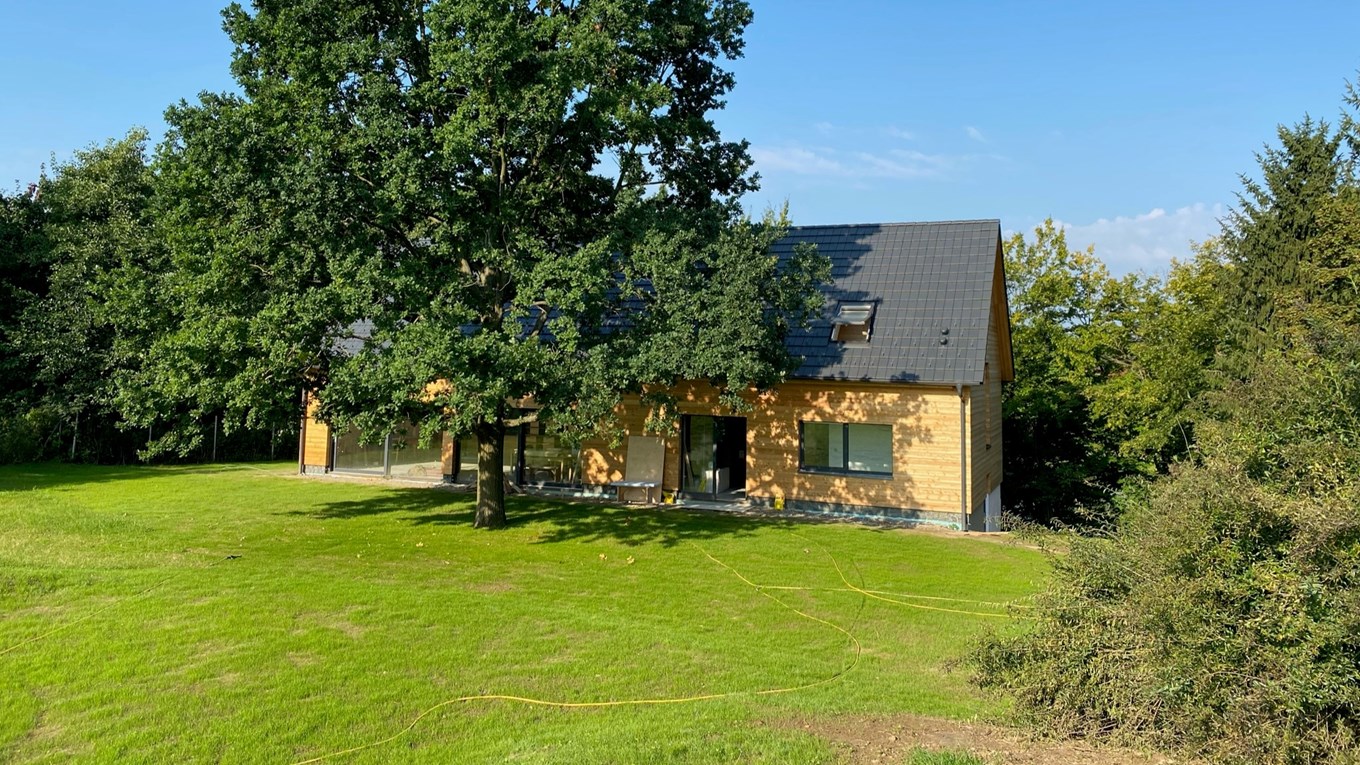 Skautská klubovna (https://www.skaut-ricany.cz/nova-klubovna)Pokud není uvedeno jinak, jedná se o příklady realizací ve městě Říčany a jeho městských částech.Zdroj fotografií: archiv Muzea Říčany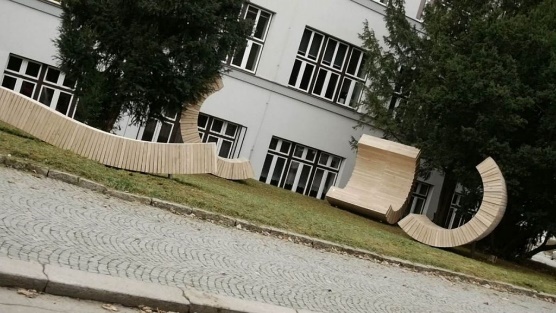 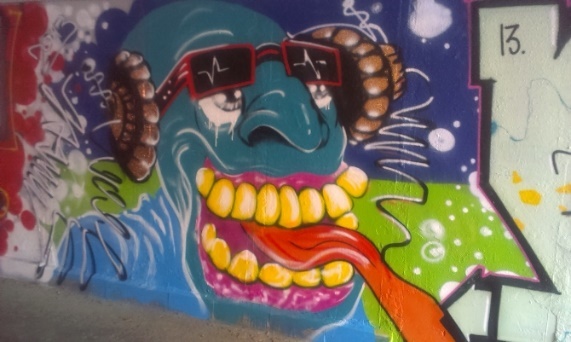 Mobiliář před Gymnáziem ŘíčanyPlocha pro legální graffiti (Praha 4) 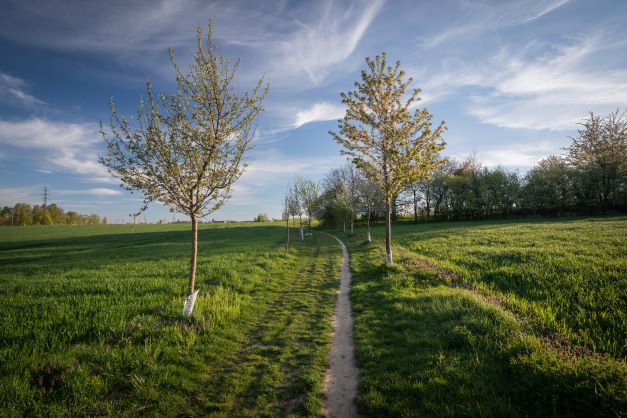 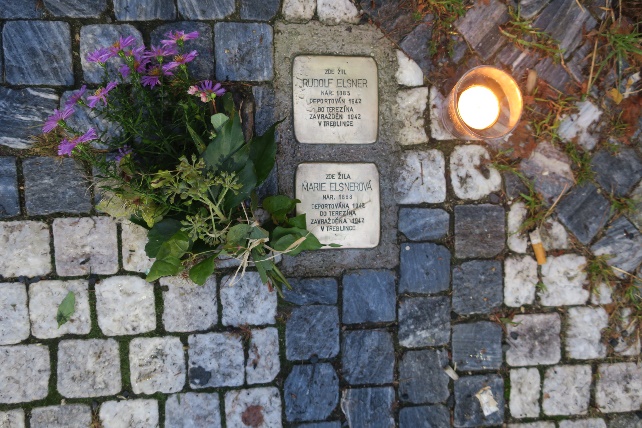 Alej ŘíčaňákůKameny zmizelých 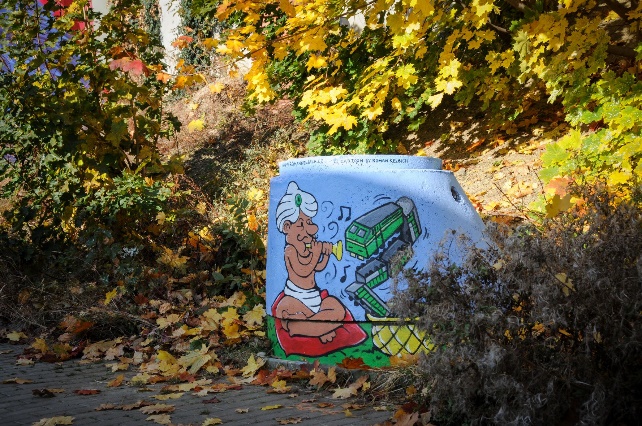 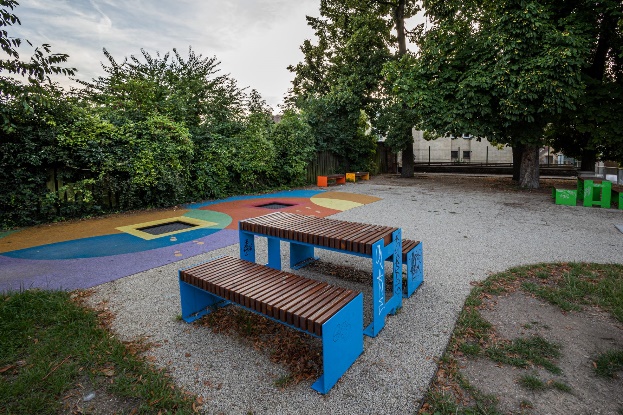 Streetart nad rondelem u tratiTrampolíny v Olivově ulici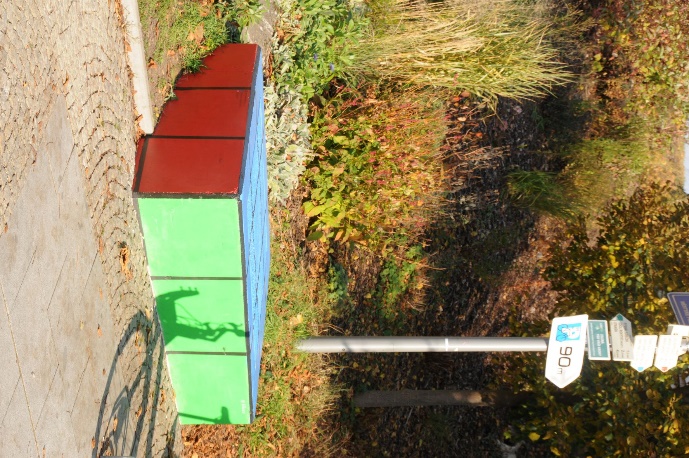 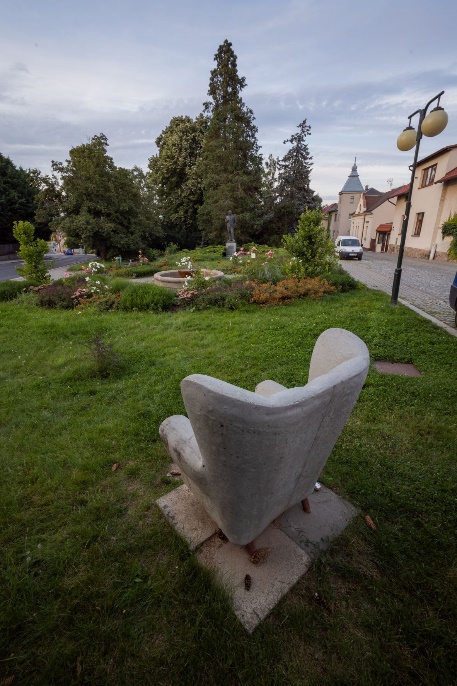 Streetart před nádražímBetonové křeslo v parku Antonína Švehly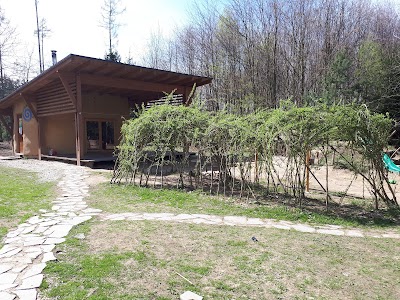 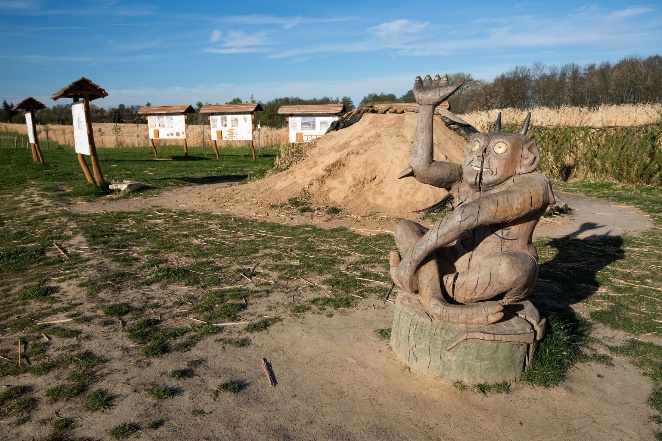 Vrbová stavba u Lesního klubu Pramínek (Říčanská hájovna u Světic)Grilovací místo u nové cyklostezky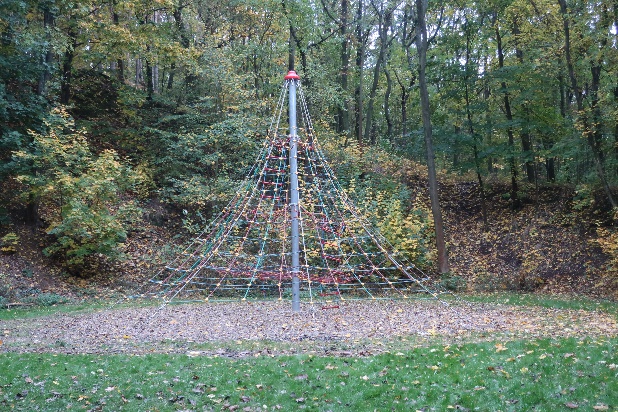 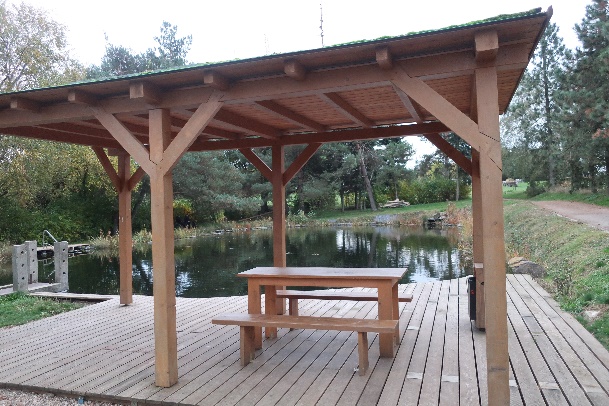 Provazová pyramida u KuříKoupací jezírko s altánem v Lipanech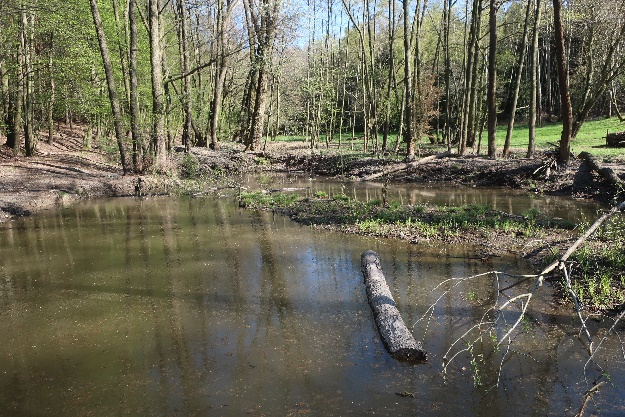 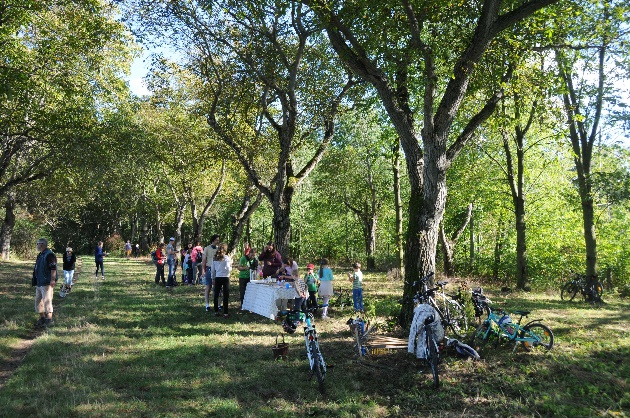 Rybníček a Srnčí palouček za tratí směr Světice (v péči Okrašlovacího spolku Říčany)Ořechovka za Srnčím rybníkem (v péči ZO ČSOP Ekocentra Říčany)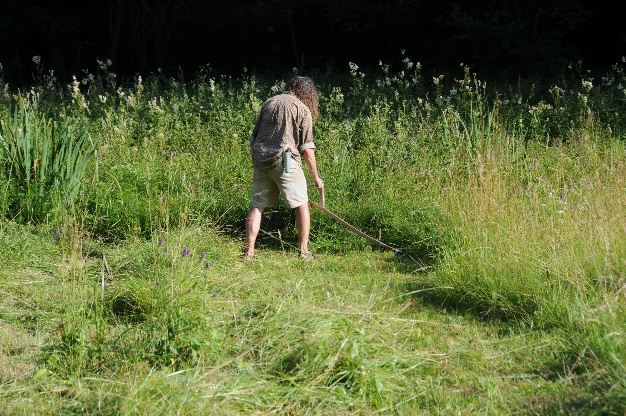 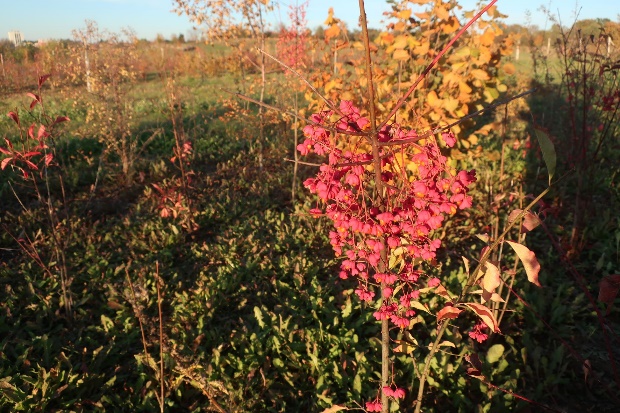 Vojkovská louka (údržba ZO ČSOP Ekocentra Říčany)Remízky nad Marvánkem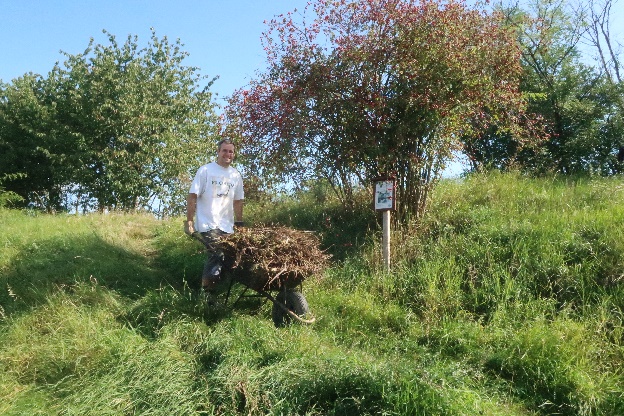 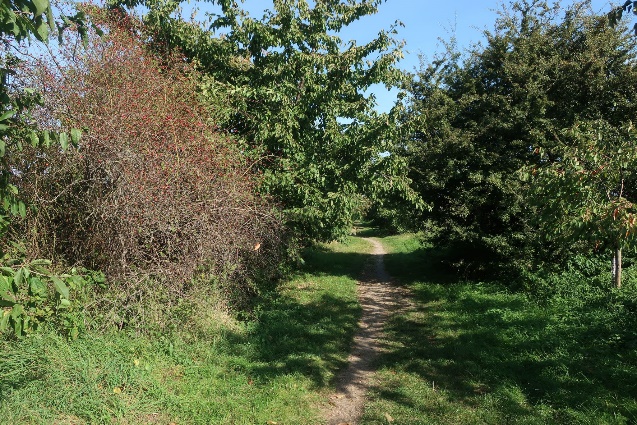 Pešunk u trati (údržba ZO ČSOP Ekocentra Říčany)Alej do Březí (v péči Okrašlovacího spolku Říčany)